附件：1山东省机场管理集团临沂国际机场有限公司招聘报名表注：此表正反面打印后签字 提报证件样板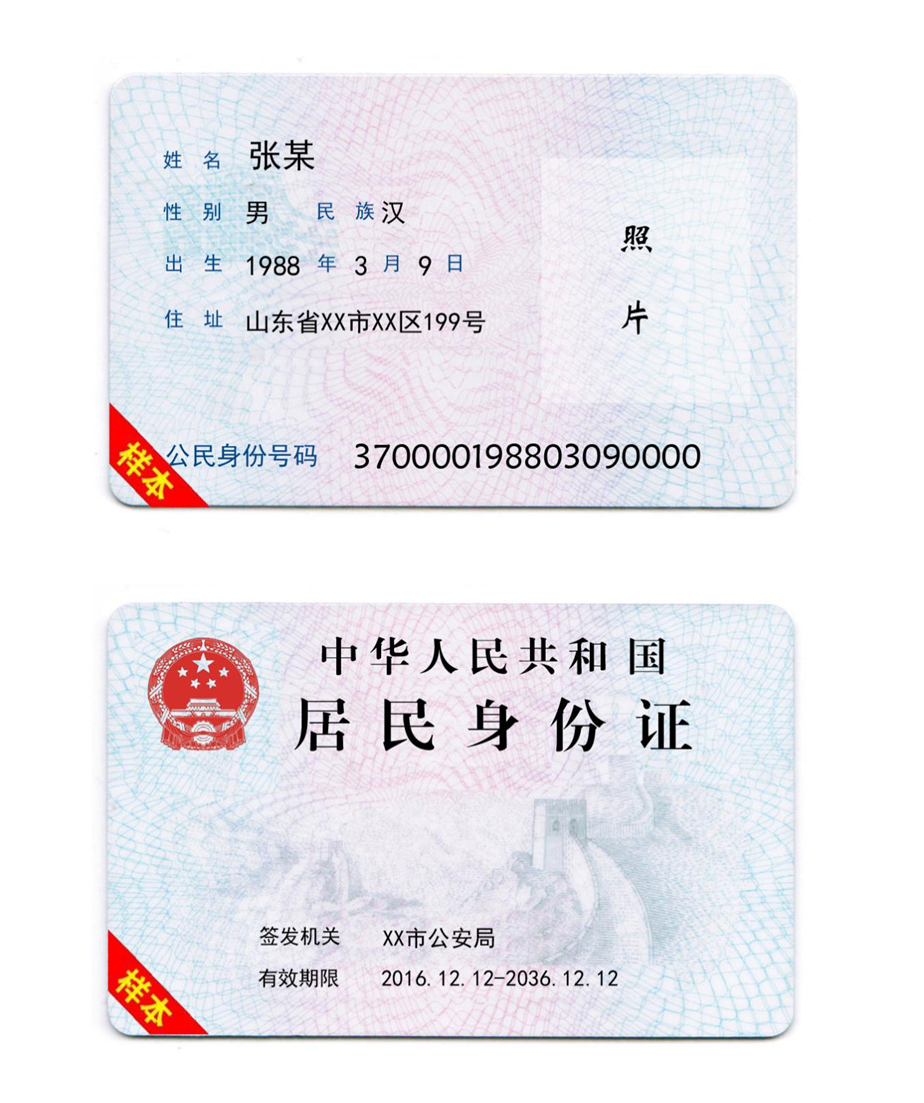 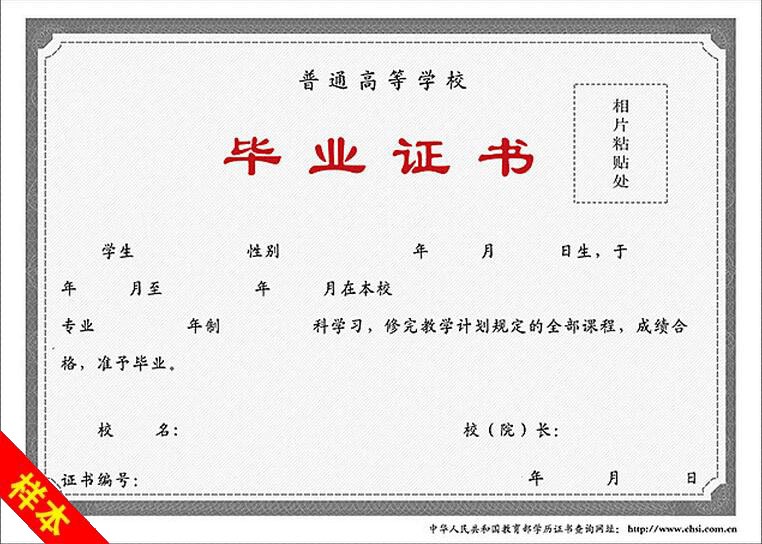 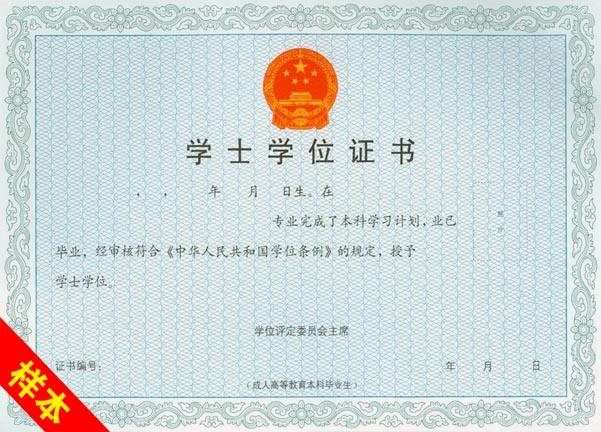 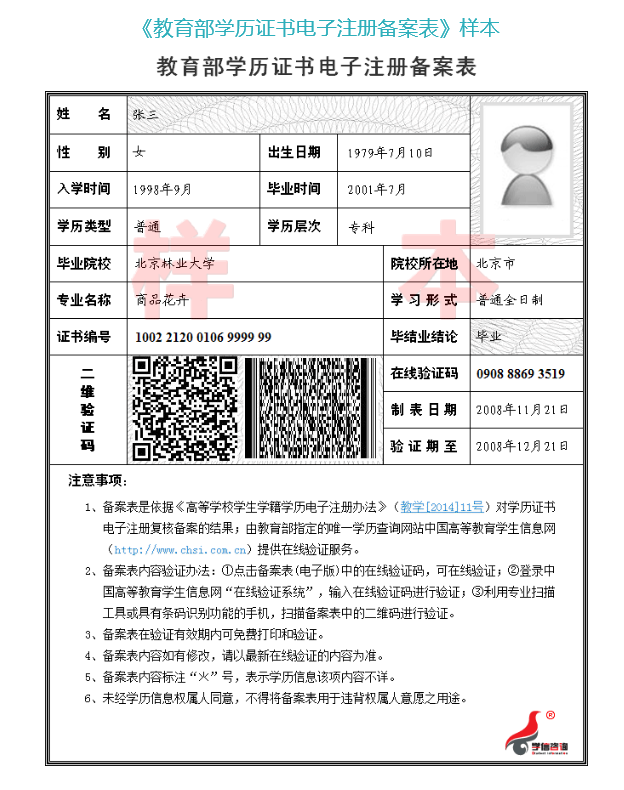 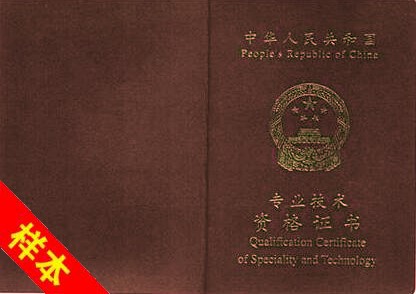 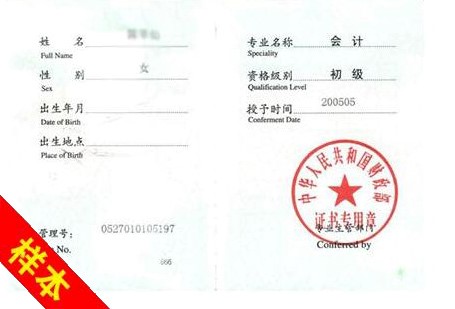 应聘岗位应聘岗位姓　　名姓　　名性　　别性　　别性　　别出生日期出生日期出生日期（电子版二寸近期彩照）（电子版二寸近期彩照）民　　族民　　族政治面貌政治面貌政治面貌婚姻状况婚姻状况婚姻状况（电子版二寸近期彩照）（电子版二寸近期彩照）籍    贯籍    贯出 生 地出 生 地出 生 地现居住地现居住地现居住地（电子版二寸近期彩照）（电子版二寸近期彩照）参加工作时　　间参加工作时　　间熟悉何种语言及水平熟悉何种语言及水平熟悉何种语言及水平（电子版二寸近期彩照）（电子版二寸近期彩照）身  份  证  件  号身  份  证  件  号身  份  证  件  号身  份  证  件  号身  份  证  件  号手机号码手机号码身  份  证  件  号身  份  证  件  号身  份  证  件  号身  份  证  件  号身  份  证  件  号电子邮箱电子邮箱现工作单位及职务现工作单位及职务现工作单位及职务现工作单位及职务现工作单位及职务专业技术职务任职资格或职(执)业资格专业技术职务任职资格或职(执)业资格专业技术职务任职资格或职(执)业资格专业技术职务任职资格或职(执)业资格专业技术职务任职资格或职(执)业资格全日制教  育全日制教  育学 历学 位毕业院校及专业毕业院校及专业毕业院校及专业毕业院校及专业在  职教  育在  职教  育学 历学 位毕业院校及专业毕业院校及专业毕业院校及专业毕业院校及专业家庭成员情    况家庭成员情    况与本人关  系姓   名姓   名姓   名工作单位及职务工作单位及职务工作单位及职务工作单位及职务联  系  电  话联  系  电  话联  系  电  话联  系  电  话联  系  电  话联  系  电  话家庭成员情    况家庭成员情    况家庭成员情    况家庭成员情    况家庭成员情    况家庭成员情    况家庭成员情    况家庭成员情    况教  育  与  工  作  经  历（自大、中专院校学习开始填写至今，时间要连贯，含起止年月、单位、职务等）例：2018.09—2022.07  山东大学经营管理专业学习（自大、中专院校学习开始填写至今，时间要连贯，含起止年月、单位、职务等）例：2018.09—2022.07  山东大学经营管理专业学习（自大、中专院校学习开始填写至今，时间要连贯，含起止年月、单位、职务等）例：2018.09—2022.07  山东大学经营管理专业学习（自大、中专院校学习开始填写至今，时间要连贯，含起止年月、单位、职务等）例：2018.09—2022.07  山东大学经营管理专业学习（自大、中专院校学习开始填写至今，时间要连贯，含起止年月、单位、职务等）例：2018.09—2022.07  山东大学经营管理专业学习（自大、中专院校学习开始填写至今，时间要连贯，含起止年月、单位、职务等）例：2018.09—2022.07  山东大学经营管理专业学习（自大、中专院校学习开始填写至今，时间要连贯，含起止年月、单位、职务等）例：2018.09—2022.07  山东大学经营管理专业学习（自大、中专院校学习开始填写至今，时间要连贯，含起止年月、单位、职务等）例：2018.09—2022.07  山东大学经营管理专业学习（自大、中专院校学习开始填写至今，时间要连贯，含起止年月、单位、职务等）例：2018.09—2022.07  山东大学经营管理专业学习（自大、中专院校学习开始填写至今，时间要连贯，含起止年月、单位、职务等）例：2018.09—2022.07  山东大学经营管理专业学习（自大、中专院校学习开始填写至今，时间要连贯，含起止年月、单位、职务等）例：2018.09—2022.07  山东大学经营管理专业学习（自大、中专院校学习开始填写至今，时间要连贯，含起止年月、单位、职务等）例：2018.09—2022.07  山东大学经营管理专业学习（自大、中专院校学习开始填写至今，时间要连贯，含起止年月、单位、职务等）例：2018.09—2022.07  山东大学经营管理专业学习（自大、中专院校学习开始填写至今，时间要连贯，含起止年月、单位、职务等）例：2018.09—2022.07  山东大学经营管理专业学习（自大、中专院校学习开始填写至今，时间要连贯，含起止年月、单位、职务等）例：2018.09—2022.07  山东大学经营管理专业学习证 书 情 况证书名称证书名称证书名称级别级别级别专业专业专业专业有效期至有效期至发证机构发证机构证书编号证 书 情 况证 书 情 况证 书 情 况证 书 情 况技 能 特 长本 人 声 明本人声明上述填写资料均属正确无讹，公司可按本人提供之资料进行调查，如有虚报，即使日后受聘，公司可即时解雇而不需做出任何补偿，上述资料如有任何更改当尽快通知公司。本人愿意遵守国家法律、法规以及山东省机场管理集团临沂国际机场有限公司的各项规章管理制度，严于律己，务实工作。                            申请人签署：           日期： 本人声明上述填写资料均属正确无讹，公司可按本人提供之资料进行调查，如有虚报，即使日后受聘，公司可即时解雇而不需做出任何补偿，上述资料如有任何更改当尽快通知公司。本人愿意遵守国家法律、法规以及山东省机场管理集团临沂国际机场有限公司的各项规章管理制度，严于律己，务实工作。                            申请人签署：           日期： 本人声明上述填写资料均属正确无讹，公司可按本人提供之资料进行调查，如有虚报，即使日后受聘，公司可即时解雇而不需做出任何补偿，上述资料如有任何更改当尽快通知公司。本人愿意遵守国家法律、法规以及山东省机场管理集团临沂国际机场有限公司的各项规章管理制度，严于律己，务实工作。                            申请人签署：           日期： 本人声明上述填写资料均属正确无讹，公司可按本人提供之资料进行调查，如有虚报，即使日后受聘，公司可即时解雇而不需做出任何补偿，上述资料如有任何更改当尽快通知公司。本人愿意遵守国家法律、法规以及山东省机场管理集团临沂国际机场有限公司的各项规章管理制度，严于律己，务实工作。                            申请人签署：           日期： 本人声明上述填写资料均属正确无讹，公司可按本人提供之资料进行调查，如有虚报，即使日后受聘，公司可即时解雇而不需做出任何补偿，上述资料如有任何更改当尽快通知公司。本人愿意遵守国家法律、法规以及山东省机场管理集团临沂国际机场有限公司的各项规章管理制度，严于律己，务实工作。                            申请人签署：           日期： 本人声明上述填写资料均属正确无讹，公司可按本人提供之资料进行调查，如有虚报，即使日后受聘，公司可即时解雇而不需做出任何补偿，上述资料如有任何更改当尽快通知公司。本人愿意遵守国家法律、法规以及山东省机场管理集团临沂国际机场有限公司的各项规章管理制度，严于律己，务实工作。                            申请人签署：           日期： 本人声明上述填写资料均属正确无讹，公司可按本人提供之资料进行调查，如有虚报，即使日后受聘，公司可即时解雇而不需做出任何补偿，上述资料如有任何更改当尽快通知公司。本人愿意遵守国家法律、法规以及山东省机场管理集团临沂国际机场有限公司的各项规章管理制度，严于律己，务实工作。                            申请人签署：           日期： 本人声明上述填写资料均属正确无讹，公司可按本人提供之资料进行调查，如有虚报，即使日后受聘，公司可即时解雇而不需做出任何补偿，上述资料如有任何更改当尽快通知公司。本人愿意遵守国家法律、法规以及山东省机场管理集团临沂国际机场有限公司的各项规章管理制度，严于律己，务实工作。                            申请人签署：           日期： 本人声明上述填写资料均属正确无讹，公司可按本人提供之资料进行调查，如有虚报，即使日后受聘，公司可即时解雇而不需做出任何补偿，上述资料如有任何更改当尽快通知公司。本人愿意遵守国家法律、法规以及山东省机场管理集团临沂国际机场有限公司的各项规章管理制度，严于律己，务实工作。                            申请人签署：           日期： 本人声明上述填写资料均属正确无讹，公司可按本人提供之资料进行调查，如有虚报，即使日后受聘，公司可即时解雇而不需做出任何补偿，上述资料如有任何更改当尽快通知公司。本人愿意遵守国家法律、法规以及山东省机场管理集团临沂国际机场有限公司的各项规章管理制度，严于律己，务实工作。                            申请人签署：           日期： 本人声明上述填写资料均属正确无讹，公司可按本人提供之资料进行调查，如有虚报，即使日后受聘，公司可即时解雇而不需做出任何补偿，上述资料如有任何更改当尽快通知公司。本人愿意遵守国家法律、法规以及山东省机场管理集团临沂国际机场有限公司的各项规章管理制度，严于律己，务实工作。                            申请人签署：           日期： 本人声明上述填写资料均属正确无讹，公司可按本人提供之资料进行调查，如有虚报，即使日后受聘，公司可即时解雇而不需做出任何补偿，上述资料如有任何更改当尽快通知公司。本人愿意遵守国家法律、法规以及山东省机场管理集团临沂国际机场有限公司的各项规章管理制度，严于律己，务实工作。                            申请人签署：           日期： 本人声明上述填写资料均属正确无讹，公司可按本人提供之资料进行调查，如有虚报，即使日后受聘，公司可即时解雇而不需做出任何补偿，上述资料如有任何更改当尽快通知公司。本人愿意遵守国家法律、法规以及山东省机场管理集团临沂国际机场有限公司的各项规章管理制度，严于律己，务实工作。                            申请人签署：           日期： 本人声明上述填写资料均属正确无讹，公司可按本人提供之资料进行调查，如有虚报，即使日后受聘，公司可即时解雇而不需做出任何补偿，上述资料如有任何更改当尽快通知公司。本人愿意遵守国家法律、法规以及山东省机场管理集团临沂国际机场有限公司的各项规章管理制度，严于律己，务实工作。                            申请人签署：           日期： 本人声明上述填写资料均属正确无讹，公司可按本人提供之资料进行调查，如有虚报，即使日后受聘，公司可即时解雇而不需做出任何补偿，上述资料如有任何更改当尽快通知公司。本人愿意遵守国家法律、法规以及山东省机场管理集团临沂国际机场有限公司的各项规章管理制度，严于律己，务实工作。                            申请人签署：           日期： 